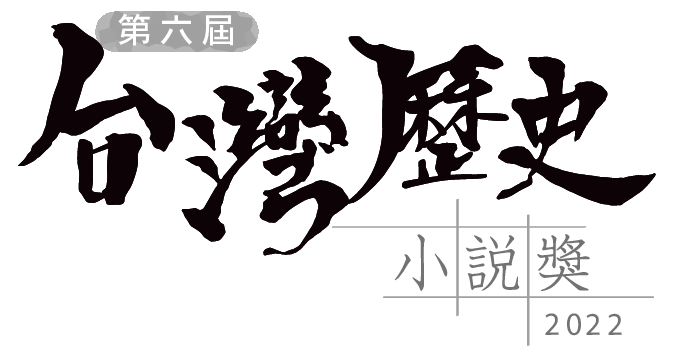 第六屆 台灣歷史小說獎報名表作品編號：_________________（本欄由主辦單位填寫）  	報名項目： 推薦獎   創作獎第六屆 台灣歷史小說獎─推薦獎（已出版）摘要表作品編號：_________________（本欄由主辦單位填寫）第六屆 台灣歷史小說獎─創作獎（未出版）摘要表作品編號：_________________（本欄由主辦單位填寫）2022台灣歷史小說獎─推薦獎（已出版）同意書一、遵守本屆簡章之規定，擔保參選作品   
之著作權確屬本人授權之出版者／本單位所有。二、上述參選作品之出版者為 三、作者與出版者皆已同意，若參選作品獲選入圍或得獎，得由貴會無償使用部分段落或摘要，應用於非營利行為之相關推廣、宣傳活動。四、作者與出版者皆已同意，參選作品若因抄襲、剽竊、節錄或其它任何侵害他人權利之情形，所涉一切法律責任由本人／單位自負，概與貴會無關。貴會得視情節輕重，取消參選及得獎資格，並追回獎勵。此致財團法人新台灣和平基金會2022台灣歷史小說獎─創作獎（未出版）同意書一、遵守本屆簡章之規定，擔保參選作品     
為本人全新創作，其著作權確屬本人所有。二、參選作品如獲選入圍或得獎，得由貴會無償使用部分段落或摘要，應用於非營利行為之相關推廣、宣傳活動。三、參選作品如獲選入圍或得獎，且尚未決定出版者時，貴會可於頒獎典禮後提供本人聯絡方式給主動洽詢之出版單位，以協助洽談出版事宜。四、參選作品若發生下列情形之一，貴會得取消參選及得獎資格，追回獎勵。本人並承諾自負相關法律責任，概與貴會無關。（一）作品之局部或全部曾以任何形式（文字、影像、戲劇演出等）於任何平台（報刊、雜誌、網站、部落格等）發表。（二）作品之內容侵害他人著作權利、抄襲，或非法利用他人既有作品，或冒名頂替參加者等情事。（三）作品同時參加其它徵文活動。此致財團法人新台灣和平基金會壹、宗旨鼓勵台灣歷史小說創作與閱讀，激發對台灣斯土斯民的歷史情感與想像，深化對台灣土地及文化關懷。貳、主辦單位財團法人新台灣和平基金會參、徵文對象不拘，不分海內外之創作者皆可參加。肆、徵文要件一、推薦獎（已出版）（一）以台灣時空為背景，基於台灣歷史事件、人物、風土為主軸之小說出版品。（二）須於2015年1月1日至2021年12月31日之間，首次於本國出版。出版日期以版權頁標示之初版日期為依據。（三）歡迎出版社與作者自行推薦。（四）須有國家標準書號（ISBN），電子出版或自費出版亦可。（五）可為台語文、客語文、台灣原住民各族語、外國語創作。惟須以漢文提交或附上漢文翻譯。（六）歷屆台灣歷史小說獎得獎作品不得參選。二、創作獎（未出版）（一）長篇歷史小說，字數8萬字以上，15萬字以內。若自行提供大綱、年表、參考書目，不計入創作字數。（二）以台灣時空為背景，基於台灣歷史事件、人物、風土為主軸之小說創作。（三）故事角色不限歷史知名人物，庶民或虛構人物皆可。 （四）創作風格不拘，惟須符合小說體例。（五）可為台語文、客語文、台灣原住民各族語、外國語創作。惟須以漢文提交或附上漢文翻譯。（六）須為全新創作，禁止抄襲。作品之局部或全部不得曾以任何形式（文字、影像、戲劇等）於任何平台（報刊雜誌、網站、部落格等）發表，且不得同時參加其它徵文活動。違反本項規定者將撤銷得獎資格，並追究相關法律責任。伍、獎勵方式一、推薦獎（已出版）（一）入圍者若干名，頒贈入圍證書1式。（二）得獎者一名，頒贈獎金新台幣20萬元及獎座１座予作者、10萬元予出版社。二、創作獎（未出版）（一）入圍者若干，頒贈入圍證書１式。（二）首獎一名，頒贈獎金新台幣60萬元及獎座1座。（三）佳作二名，獎金各10~30萬元，頒贈獎座1座。陸、收件方式一、收件時間（一）推薦獎（已出版）：　　　自2022年３月1日至３月3１日止，郵戳為憑。（二）創作獎（未出版）：　　　自2022年９月1日至９月30日止，郵戳為憑。二、繳交資料須包含：（一）推薦獎（已出版）１．參選圖書１式10本；        若為純電子出版，則將作品全文及作品摘要以PDF格式儲存於光碟或其它隨身儲存裝置。２．電腦列印報名表、摘要表、同意書，各1份。３．得由作者本人報名，或由該書出版者之聯絡人代為報名。（二）創作獎（未出版）１．電子檔1份。當中須包含作品全文及作品摘要，各1份。兩者以PDF格式分別儲存於光碟或其它隨身儲存裝置。２．電腦列印報名表、摘要表、同意書，各1份。報名表中之字數須包含標點符號，請務必確實填寫。３．作品文稿規格：A4尺寸，直式橫書、12級細明體繕打，須編列頁碼。作品內不得署名或加註記號，違者不予評選。三、報名簡章請至主辦單位網站（www.twpeace.org.tw）下載。四、所有隨身儲存裝置、參選圖書概不退回。參選圖書於評審作業後，由各評審委員留存、運用。五、來稿一律以掛號郵寄至「104-37 台北市中山區松江路266號3樓，新台灣和平基金會 台灣歷史小說獎 收」。
切勿以平信寄送，以免遺失或傷及儲存裝置。柒、評選方式一、評選作業由主辦單位聘請知名作家、專家學者及資深出版工作者等相關專家組成評審團進行審查。一共分為資格審查、初審及決審三個階段。二、評審委員如遇自身參與編輯或出版之作品，將迴避該作品之討論與評審；若有其它應迴避事項，由評審團決議之。三、獎項從缺或增列，得由評審團視該屆參選作品水準決議之。四、推薦獎入圍名單將於2022年7月底前公布於主辦單位網站；創作獎入圍名單將於2023年2月底前公布於主辦單位網站；推薦獎與創作獎得獎名單則於頒獎典禮公布。捌、注意事項一、所有入圍或得獎作品，得由主辦單位無償使用部分段落或摘要，應用於非營利行為之相關推廣、宣傳等活動。二、創作獎入圍或得獎作品，主辦單位可於頒獎典禮後，提供作者聯繫方式給主動洽詢之出版單位，以協助洽談出版事宜。三、所有得獎作品，得自行於書封加上「台灣歷史小說獎」字樣，俾利推廣宣傳。四、所有得獎作品之獎金，均由主辦單位依法代扣應繳稅額後給付。五、本辦法如有未盡事宜，得隨時修正公布。作品資訊作品資訊作品資訊作品資訊作品資訊作品資訊作品資訊作品資訊作品資訊作品資訊作品資訊作品資訊作品資訊作品資訊作品資訊題　名字　數字　數字作者資訊作者資訊作者資訊作者資訊作者資訊作者資訊作者資訊作者資訊作者資訊作者資訊作者資訊作者資訊作者資訊作者資訊作者資訊姓　名筆　名筆　名筆　名性　別現　職現　職現　職出生日期西元年月日身分證號居留證／護照身分證號居留證／護照身分證號居留證／護照戶籍地址通訊地址聯絡電話（住家）（住家）聯絡電話（公司）（公司）聯絡電話（行動）（行動）電子信箱作者身分證（居留證／護照）影本浮貼處作者身分證（居留證／護照）影本浮貼處作者身分證（居留證／護照）影本浮貼處作者身分證（居留證／護照）影本浮貼處作者身分證（居留證／護照）影本浮貼處作者身分證（居留證／護照）影本浮貼處作者身分證（居留證／護照）影本浮貼處作者身分證（居留證／護照）影本浮貼處作者身分證（居留證／護照）影本浮貼處作者身分證（居留證／護照）影本浮貼處作者身分證（居留證／護照）影本浮貼處作者身分證（居留證／護照）影本浮貼處作者身分證（居留證／護照）影本浮貼處作者身分證（居留證／護照）影本浮貼處作者身分證（居留證／護照）影本浮貼處（正面浮貼處）（正面浮貼處）（正面浮貼處）（正面浮貼處）（正面浮貼處）（正面浮貼處）（正面浮貼處）（正面浮貼處）（正面浮貼處）（正面浮貼處）（反面浮貼處）（反面浮貼處）（反面浮貼處）（反面浮貼處）（反面浮貼處）作品資訊作品資訊作品資訊作品資訊作品資訊題　名字　數字作品摘要作品摘要作品摘要作品摘要作品摘要摘要填寫說明：一、2015年1月1日至2021年12月31日之間，以台灣為時空背景，基於台灣歷史事件、人物、風土為主軸之小說出版品。二、本表摘要字數須為80字以上，500字以內。三、本表摘要將用於：１．頒獎典禮簡介資料。                                        ２．提供給主動洽詢之出版社或媒體單位參考。四、本表摘要不提供給評審團，不影響初審及決審之評選結果。五、列印本表時，請勿超出A4紙張1頁之空間。作品資訊作品資訊作品資訊作品資訊作品資訊題　名字　數字作品摘要作品摘要作品摘要作品摘要作品摘要摘要填寫說明：一、以台灣為時空背景，基於台灣歷史事件、人物、風土為主軸之小說創作。二、本表摘要字數須為80字以上，500字以內。三、本表摘要將用於：１．頒獎典禮簡介資料。                                        ２．提供給主動洽詢之出版社或媒體單位參考。四、本表摘要不提供給評審團，不影響初審及決審之評選結果。五、列印本表時，請勿超出A4紙張1頁之空間。本人／單位特此聲明同意下列之情形：出版者聯絡人：出版者聯絡人：職稱：聯絡方式：立 書 人：簽　　章：西元2022年月日本人特此聲明同意下列之情形：立 書 人：簽　　章：西元2022年月日